URZĄD MIASTA ŻYRARDOWA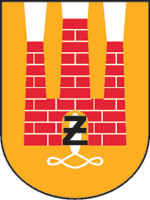              Plac Jana Pawła II Nr 1, 96-300 Żyrardów, tel.: 46 858-15-00www.zyrardow.pl, www.bip.zyrardow.plŻyrardów, dnia 12.03.2024 r. ZP.271.2.8.2024.ARINFORMACJA Z OTWARCIA OFERT	Zamawiający na podstawie art. 222 ust. 5 ustawy Prawo zamówień publicznych 
(Dz. U. z 2023 r., poz. 1605 ze zm.) udostępnia informację z otwarcia ofert w postępowaniu pn. „Przebudowa ul. Bohaterów Warszawy na odcinku od ul. Środkowej do ul. Spacerowej”.W terminie składania ofert tj. do dnia 12.03.2024 r. godz. 12:00 do Zamawiającego wpłynęły 4 oferty. Przed otwarciem ofert podano kwotę, jaką Zamawiający zamierza przeznaczyć na sfinansowanie zamówienia w wysokości: 1 750 000,00 zł.Zestawienie złożonych ofert (-) Prezydent Miasta ŻyrardowaLucjan Krzysztof ChrzanowskiL. p.WykonawcaCena bruttow złotych11.EUREKA BUDOWNICTWO Maria Dąbrowska, ul. Bukowińska 8/310, 02-703 Warszawa2 504 316,0022.ROBOKOP Grzegorz Leonowicz ul. Dębowa 8/4505-822 Milanówek 2.533.800,0033.JKM Mirex Sp. z o. o. ul. Czerwona 9, 96-100 Skierniewice2 388 694,0244.„TIT BRUK” Tomasz Knopik ul. Tomaszowska 42/30 lok. 926-420 Nowe Miasto n/Pilicą2 285 832,00